Toluca de Lerdo, México, a 23 de marzo de 2023DIP. MARCO ANTONIO CRUZ CRUZ PRESIDENTE DE LA DIRECTIVA EN LA H. “LXI” LEGISLATURA DEL ESTADO DE MÉXICOP R E S E N T E.Diputado Emiliano Aguirre Cruz, integrante del Grupo Parlamentario de morena y en su representación, con fundamento en lo dispuesto en los artículos 6, 71 fracción III de la Constitución Política de los Estados Unidos Mexicanos; artículo 51 fracción II; 57 y 61 fracción I de la Constitución Política del Estado Libre y Soberano de México; 28 fracción I; 38 fracción II, 79 y 81 de la Ley Orgánica del Poder Legislativo del Estado Libre y Soberano de México, así como 68 del Reglamento del Poder Legislativo del Estado Libre y Soberano de México, someto a la elevada consideración de esta Honorable Soberanía, la presente Iniciativa con Proyecto de Decreto por el que se reforman y adicionan diversas disposiciones de la Ley de los Derechos de Niñas, Niños y Adolescentes del Estado de México, la Ley de Educación del Estado de México, la Ley de la Comisión de Derechos Humanos del Estado de México y la Ley de Seguridad del Estado de México, a efecto de otorgar certeza jurídica a los procedimientos preventivos tipo “mochila segura”, así como también reforzar medidas de seguridad en planteles educativos del Estado, al tenor de la siguiente:EXPOSICIÓN DE MOTIVOSLas niñas, niños, adolescentes y jóvenes, son la base fundamental para generar un futuro próspero en el desarrollo social y económico de nuestro país y Estado, razón por la cual la seguridad tiene un papel imprescindible en la formación estas nuevas y nuevos ciudadanos, libres de discriminación y violencia dentro de su entorno, es por ello que cada uno de los tres Órdenes de Gobierno que existen en los Estados Unidos Mexicanos deben garantizar dentro del ámbito de sus atribuciones los derechos humanos, otorgando especial atención a este sector de la población, ya que debido a su naturaleza representan un segmento de los grupos vulnerables por depender en primer lugar; a la base de la sociedad (la familia) y en segundo plano; por las disposiciones que el Estado brinda a través de sus instituciones diseñadas y que coadyuvan en la seguridad ciudadana, la Primera Sala de la Suprema Cortede Justica de la Nación (SCJN) ha reconocido que la seguridad de los menores de edad en el centro escolar, constituyen una base fundamental para ejercer su derecho a la educación1.Recordemos que el artículo 21 párrafo noveno de la Constitución Política de los Estados Unidos Mexicanos (Ley Fundamental)2 en relación con el articulo 2 primer párrafo de la Ley General del Sistema Nacional de Seguridad Pública3; 86 Bis primer párrafo de la Constitución Política del Estado Libre y Soberano de México4 y 2 primer párrafo de la Ley de Seguridad del Estado de México5 determinan que la seguridad pública es una función del Estado a cargo de la Federación, las entidades federativas y los Municipios, cuyos fines son salvaguardar la vida, las libertades, la integridad y el patrimonio de las personas, así como contribuir a la generación y preservación del orden público y la paz social, comprendiendo la prevención, investigación y persecución de los delitos.Bajo esa tesitura destacamos que en los planteles educativos concurre una importante comunidad escolar que comprende educandos, docentes, directivos y padres de familia, entre otras personas, acto por el cual resulta imperativo mitigar los riesgos de seguridad en las escuelas mediante la adopción de ciertas medidas que permitan generar un adecuado balance entre los derechos de cada educando en lo individual y aquellos que pertenecen a la comunidad educativa en su conjunto, así mismo debemos de tomar en consideración que la seguridad no es una condición que surge de manera espontánea, sino de la construcción colectiva, en la que todos los integrantes de la comunidad escolar contribuyen, para lograrla se requiere que, a través de acciones concretas, se promueva la cultura de la paz en y desde la escuela.En razón de lo anteriormente expresado se creó el “Operativo Mochila Segura” aplicado por la Secretaría de Educación Pública (SEP) en el año 20016 con el fin de revisar la mochila1	Disponible	en:	https://www.scjn.gob.mx/sites/default/files/listas/documento_dos/2020-12/AR-41-2020- 201207.pdf sexto párrafo2 Disponible en: https://www.diputados.gob.mx/LeyesBiblio/pdf/CPEUM.pdf 3 Disponible en: https://www.diputados.gob.mx/LeyesBiblio/pdf/LGSNSP.pdf 4 Disponible en:https://legislacion.edomex.gob.mx/sites/legislacion.edomex.gob.mx/files/files/pdf/ley/vig/leyvig001.pdf   5 Disponible en: https://legislacion.edomex.gob.mx/sites/legislacion.edomex.gob.mx/files/files/pdf/ley/vig/leyvig015.pdf6  Disponible en: https://heraldodemexico.com.mx/nacional/2022/2/21/mochila-segura-por-que-se-dejo-de- aplicar-el-operativo-en-la-cdmx-380682.htmlde estudiantes de educación básica, dicho programa era aplicado de manera más constante por parte de maestros, padres de familia y policías hasta el año 2019 debido a que la Comisión Nacional de los Derechos Humanos (CNDH) señaló que el “Operativo Mochila” ya no era obligatorio el programa además de que violaba los derechos humanos a educación y a la intimidad, puesto que no velaba por el interés superior de los infantes7.En lo que corresponde al Estado de México se formuló el Programa “Mi Escuela Segura” ejecutado por la Secretaria de Seguridad del Estado (SSEM), el cual se trata de un programa dirigido a la prevención social del delito, como respuesta para combatir el narcomenudeo, el consumo de alcohol y la violencia intrafamiliar, al interior y exterior de los planteles escolares, mismo que impulsa la participación social en acciones preventivas de seguridad pública de alumnos, padres de familia, personal docente y administrativo de las instituciones educativas de nivel básico en nuestra Entidad. (preescolar, primarias y secundarias)8. Programa el cual se continúa ejecutando en diversos planteles educativos del Estado de Mexico.Lo anteriormente expresado refiere que nuestra Entidad tiene un sentido de responsabilidad por la comunidad escolar, ya que acorde con el Instituto Nacional de Estadística y Geografía (INEGI) durante el Ciclo Escolar 2021-20229 el Estado de México concentra 22,429 escuelas dentro del nivel básico, repartidas de la siguiente manera:7	Disponible	en:	https://www.infobae.com/america/mexico/2022/02/21/por-que-desaparecio-el-operativo- mochila-segura-de-las-escuelas-en-mexico/8 Disponible en: https://sseguridad.edomex.gob.mx/escuela_segura#:~:text=%E2%80%9CMi%20Escuela%20Segura%E2%8 0%9D%2C%20actualmente,o%20el%20patrimonio%20de%20la9 Disponible en: https://www.inegi.org.mx/app/tabulados/interactivos/?px=Educacion_07&bd=EducacionNuestro Estado debido a la enorme densidad poblacional que posee concentra el mayor número de escuelas correspondientes a la educación básica, ya que de las 228,803 planteles educativos del país (registrados durante el ciclo escolar 21-22) 9.81%, se ubican en territorio mexiquense, siendo el nivel educativo de secundaria (9.67%) que mas infraestructura posee, seguido por el preescolar (8.61%), primaria (8.17%) y finalmente el nivel inicial (6.48%).10Datos de la REDIM (Red por los Derechos de la Infancia en México), señalan que el Estado de México, Nuevo León y la Ciudad de México han sido las entidades donde se han registrado más delitos contra personas de 0 a 17 años de enero a junio de 2022, en el mismo periodo, las entidades en las que se han registrado más feminicidios contra niñas y adolescentes han sido en territorio mexiquense11. En efecto existen innumerables incidentes de ingresos de armas de fuego (con munición incluida), narcóticos, sustancias psicoactivas (en menores casos) u objetos punzocortantes en escuelas mexiquenses además de lamentables casos de acoso escolar (bullying), los cuales en ocasiones han llegado a consecuencias catastróficas, por citar algunos ejemplos, en lo que va de estos primeros cuatro meses del año han ocurrido los siguientes acontecimientos:La eventualidad de la Escuela Secundaria General No.169 ZAMNA, ubicada en el municipio de Ecatepec de Morelos, en donde una menor de 13 años de edad en compañía de otro estudiante resultaron intoxicados por ingerir gotas del ansiolítico10 Disponible en: Realizado con datos proporcionados por el INEGI11 Disponible en: https://www.semmexico.mx/redim-delitos-contra-ninas-ninos-y-adolescentes-en-mexico-a- junio-de-2022/Clonazepam (medicamento utilizado para realizar el viral reto de Tik-Tok llamado “El que se duerma al último gana”)12.El hallazgo de armas, estupefacientes y medicamentos (que pudieran utilizarse muy probablemente para realizar retos virales) fueron encontrados en diversos planteles de educación básica en el municipio de Los Reyes La Paz13.El lastimoso acontecimiento de bullying (acoso escolar) que desencadeno en tragedia en la Secundaria Oficial 0518 anexa a la Normal, ubicada en la comunidad de San Juan Teotihuacán, derivado de una pelea escolar (en las afueras de la institución educativa), una estudiante que cursaba dicho plantel educativo fue privada de la vida presuntamente por una de sus compañeras14.El enfrentamiento a golpes entre educandos que sucedió en la secundaria Nicolás Bravo, en el municipio de Zumpango, dicho duelo se dio a conocer mediante videos que circulan en las redes sociales15.La pelea escolar que se presentó en el CETIS número 141 de San Juan Teotihuacán, Estado de México, en donde dos estudiantes se enfrentaron en un terreno baldío aledaño a la institución educativa referida16.Otro acto de bullying (acoso escolar) que se registró en las inmediaciones de Santa María Tianguistenco perteneciente al municipio de Cuautitlán Izcalli, donde dos estudiantes de nivel secundaria se enfrentaron a golpes17.Es de destacar que la presente iniciativa se fortalece de una serie de trabajo parlamentario presentado por el de la voz y acompañado por el Grupo Parlamentario de morena en meses12 Disponible en: https://www.elfinanciero.com.mx/edomex/2023/02/03/reto-tik-tok-llega-a-ecatepec-alumna- de-secundaria-se-intoxica-con-clonazepam-fue-llevada-al-hospital/13	Disponible	en:	https://www.excelsior.com.mx/comunidad/hallan-drogas-armas-hechizas-y-hasta- medicamentos-en-escuelas-de-edomex/157423914 Disponible en: https://www.milenio.com/estados/norma-lizbeth-joven-murio-pelea-teotihuacan15	Disponible	en:	https://www.milenio.com/politica/comunidad/captan-caso-bullying-alumnas-zumpango- edomex16 Disponible en: https://heraldodemexico.com.mx/nacional/2023/3/20/fuertes-imagenes-difunden-un-nuevo- caso-de-bullying-en-teotihuacan-ahora-en-un-cetis-490623.html17 Disponible en: https://lasillarota.com/metropoli/2023/3/23/por-bullying-alumnas-de-secundaria-se-pelean- afuera-de-la-escuela-ahora-en-cuautitlan-izcalli-420643.htmlanteriores las cuales se articulan con esta propuesta legislativa, que a continuación se detalla:  Punto de Acuerdo emitido por la H. "LXI" Legislatura del Estado de México por el que se exhorto (entre otras autoridades federales y estatales) a los 125 Presidentes Municipales del Estado de México para que informaran a esta H. Poder Legislativo sobre sus políticas públicas implementadas en materia de prevención social del delito, los programas y acciones ejecutadas para fomentar en la sociedad valores culturales y cívicos, y en su caso los convenios de coordinación vigentes para cumplir con los fines de seguridad pública18.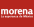 En esa tesitura diversos municipios emitieron de manera puntual su respuesta de las políticas públicas aplicadas, dentro de las cuales se destaca la implementación del Programa “Mi Escuela Segura” (conocida popularmente como mochila segura), los cuales de manera enunciativa más no limitativa se enlistan a continuación:H. Ayuntamiento de AcambayH. Ayuntamiento de ApaxcoH. Ayuntamiento de AtencoH. Ayuntamiento Atizapán de ZaragozaH. Ayuntamiento de AyapangoH. Ayuntamiento de ChimalhuacánH. Ayuntamiento de IxtlahuacaH. Ayuntamiento de MetepecH. Ayuntamiento de OzumbaH. Ayuntamiento de TlalmanalcoH. Ayuntamiento de TonatitlaH. Ayuntamiento de Villa del Carbón   Punto de Acuerdo emitido por la H. “LXI” Legislatura mexiquense de fecha 10 de noviembre del año 2022 por el cual se exhorto respetuosamente a las personas titulares de las Secretarías de Educación y de Seguridad del Estado de México, así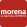 18 Disponible en: https://legislacion.edomex.gob.mx/sites/legislacion.edomex.gob.mx/files/files/pdf/gct/2022/septiembre/sep232/sep232d.pdfcomo de la Comisión de Derechos Humanos del Estado de México, a que, en un marco de colaboración interinstitucional, realizaran ajustes necesarios al Programa “Mi Escuela Segura”, que se implementa en instituciones educativas de nivel básico, a fin de que se respeten y garanticen los Derechos Humanos de las niñas, niños y adolescentes durante su ejecución en el presente ciclo escolar y subsecuentes19.De lo anterior y hasta la fecha únicamente ha emitido respuesta la Secretaria de Educación del Gobierno del Estado de México (SEDUC), manifestando que el programa Mi Escuela Segura se implementa a través de comités en la totalidad de los municipios mexiquenses en coordinación estrecha con la Secretaria de Seguridad del Estado de México, en términos del Manual de Operación del Programa “Mi Escuela Segura”. Así mismo la SEDUC expreso que dicha dependencia del Ejecutivo Estatal se encuentra inmensa en la atención de la problemática inherente a la prevención social del delito y las conductas antisociales que se pudieren generar en el entorno escolar, atento las disposiciones legales y administrativas que incidan en el ámbito educativo, en aras de proponer a la Secretaria de Seguridad se lleven a cabo los ajustes legales y administrativos que en su caso fortalezcan al programa “Mi Escuela Segura”.Bajo esta tesitura corresponde realizar una revisión al marco normativo referente a la implementación del programa escuela segura o derivados, puesto que en el año 2019 la CNDH señaló que el “Operativo Mochila” era una violación a los derechos mediante la Recomendación n° 48/201920, razón por la cual algunas entidades federativas suspendieron la ejecución de dicho programa y otras realizaron ajustes en la aplicación del operativo, debido a que el Órgano Constitucional Autónomo facultado para la defensa de los derechos humanos argumenta que la revisión practicada a las mochilas de los alumnos de escuelas tanto públicas como privadas violentaban los derechos humanos provocando intimidación y violentando el interés superior de la niñez, al considerarse como un acto de molestia que invade la privacidad de las y los estudiantes vulnerando principalmente el artículo 16 de la Constitución Federal, entre otros aspectos legales21.19 Disponible en: https://legislacion.edomex.gob.mx/sites/legislacion.edomex.gob.mx/files/files/pdf/gct/2022/noviembre/nov182/ nov182e.pdf20 Disponible en: https://www.cndh.org.mx/sites/default/files/documentos/2019-07/REC_2019_048.pdf21 Disponible en: https://www.cndh.org.mx/sites/default/files/documentos/2019-07/RECO_2019_048.pdfPartiendo de que la Convención sobre los Derechos del Niño instituye que en todas las medidas concernientes a los niños que tomen las instituciones públicas o privadas de bienestar social, los tribunales, las autoridades administrativas o los órganos legislativos, una consideración primordial a que se atenderá será el interés superior del niño. Sumado a que los Estados Partes se asegurarán de que las instituciones, servicios y establecimientos encargados del cuidado o la protección de los niños cumplan las normas establecidas por las autoridades competentes, especialmente en materia de seguridad, sanidad, número y competencia de su personal, así como en relación con la existencia de una supervisión adecuada22.La Ley General de los Derechos de Niñas, Niños y Adolescentes establece que, para garantizar la protección de los derechos de niñas, niños y adolescentes, las autoridades realizarán las acciones de promover la participación, tomar en cuenta la opinión y considerar los aspectos culturales, éticos, afectivos, educativos y de salud de niñas, niños y adolescentes, en todos aquellos asuntos de su incumbencia, de acuerdo a su edad, desarrollo evolutivo, cognoscitivo y madurez, además de garantizar un enfoque integral, transversal y con perspectiva de derechos humanos en el diseño y la instrumentación de políticas y programas de gobierno.23 Además de que las autoridades competentes llevarán a cabo las acciones necesarias para propiciar las condiciones idóneas para crear un ambiente libre de violencia en las instituciones educativas, en el que se fomente la convivencia armónica y el desarrollo integral de niñas, niños y adolescentes.La Ley de los Derechos de Niñas, Niños y Adolescentes del Estado de México determina que nuestra entidad federativa y sus municipios, en el diseño y ejecución de políticas públicas, deberán garantizar el máximo bienestar posible de niñas, niños y adolescentes, privilegiando su interés superior, a través de medidas estructurales, legales, administrativas y presupuestales. Siendo deber de la familia, la comunidad a la que pertenecen, del Estado y, en general, de todos los integrantes de la sociedad, el respeto y el auxilio para la protección de los derechos de niñas, niños y adolescentes, así como garantizarles un nivel adecuado de vida para su desarrollo integral.22 Disponible en: https://www.un.org/es/events/childrenday/pdf/derechos.pdf art. 3 num.1 y 323 Disponible en: https://www.diputados.gob.mx/LeyesBiblio/pdf/LGDNNA.pdf  art. 2 fr. I y II, 59 primer párrafoAsí como también que las niñas, niños y adolescentes tienen derecho a una educación de calidad y libre de violencia que contribuya al conocimiento de sus derechos, que garantice el respeto a su dignidad humana, el pleno y armonioso desarrollo de sus potencialidades y personalidad, y fortalezca el respeto a los derechos humanos, en los términos del artículo 3 de la Constitución Federal, la Constitución Estatal, la Ley General de Educación, la Ley de Educación del Estado de México, los tratados internacionales y demás disposiciones aplicables24.Así mismo, existen diversos criterios emitidos por la Suprema Corte de Justicia de la Nación (SCJN) respecto a la problemática que implica ejecutar ciertas medidas de seguridad, de las cuales se destacan las siguientes:DERECHO A LA EDUCACIÓN. IMPLICA EL DEBER DE IMPARTIRLA EN UN AMBIENTE LIBRE DE VIOLENCIA25SEGURIDAD EN LAS ESCUELAS. LAS COMUNIDADES EDUCATIVAS PUEDEN OPERAR PROGRAMAS DE DISEÑO CONSENSUAL Y NO OBLIGATORIOS PARA ASEGURAR LA PROTECCIÓN DE LOS EDUCANDOS QUE INCLUYAN, ENTRE OTRAS MEDIDAS, LA REVISIÓN DE SUS PERTENENCIAS26SEGURIDAD EN LAS ESCUELAS. LOS CONGRESOS FEDERAL Y LOCALES PUEDEN DESARROLLAR LEGISLACIÓN QUE DÉ SUSTENTO Y CONTENIDO FORMAL A PROGRAMAS DIRIGIDOS A PROTEGER A LAS COMUNIDADES EDUCATIVAS2724 Disponible en: https://legislacion.edomex.gob.mx/sites/legislacion.edomex.gob.mx/files/files/pdf/ley/vig/leyvig098.pdf art. 4, 8 y 41 primer párrafo25 Disponible en: https://sjf2.scjn.gob.mx/detalle/tesis/2010221Registro digital: 2010221; Instancia: Primera Sala; Tesis: 1a. CCCII/2015 (10a.); Décima Época, Fuente:Gaceta del Semanario Judicial de la Federación; Materia(s): Constitucional; Tipo: Aislada.26 Disponible en: https://sjf2.scjn.gob.mx/detalle/tesis/2024148Registro digital: 2024148; Instancia: Primera Sala; Undécima Época; Materia(s): Administrativa, Constitucional; Tesis: 1a. VI/2022 (10a.); Fuente: Gaceta del Semanario Judicial de la Federación. Libro 10, Febrero de 2022, Tomo II, página 1356; Tipo: Aislada27 Disponible en: https://sjf2.scjn.gob.mx/detalle/tesis/2024149Registro digital: 2024149; Instancia: Primera Sala; Undécima Época; Materia(s): Administrativa, Constitucional; Tesis: 1a. III/2022 (10a.); Fuente: Gaceta del Semanario Judicial de la Federación. Libro 10, Febrero de 2022, Tomo II, página 1357; Tipo: AisladaSEGURIDAD EN LAS ESCUELAS. EN CASOS JUSTIFICADOS Y BAJO SOSPECHA RAZONABLE, LAS AUTORIDADES EDUCATIVAS PUEDEN LLEVAR A CABO INTERVENCIONES EN GRADO MENOR Y, EXCEPCIONALMENTE, EN GRADO MAYOR, CUANDO SEA EVIDENTE QUE SE HA COMETIDO O ESTÁ POR COMETERSE UN DELITO, COLOCANDO A LA COMUNIDAD ESCOLAR EN UN RIESGO O PELIGRO INMINENTE28.Estudio de Fondo del Amparo en Revisión 41/202029 que emitió el Máximo Tribunal Constitucional de nuestro país.De lo anteriormente expresado se deduce que:La seguridad pública es una Facultad del Estado, pues los artículos 1,3,4 y 16 Constitucionales, permite a diversas autoridades participar en tareas preventivas de seguridadLas autoridades educativas tienen la obligación de otorgar un ambiente libre de violencia para las/los educandos y la comunidad educativa en general, mitigando riesgos dentro de los planteles escolaresA la fecha los programas o políticas públicas tipo mochila segura, no se encuentran previstos de manera específica dentro de nuestros ordenamientos legales, por lo que resulta imprescindible que esta Legislatura dentro del ámbito de sus atribuciones le otorgue certeza jurídica.Los operativos mochila segura necesitan contar con un fundamento legal especifico, en vista de que dichos operativos, acciones o programas se realizan con la finalidad de prevenir conductas nocivas y en su caso inhiben conductas delictivas en los planteles escolares.28 Disponible en: https://sjf2.scjn.gob.mx/detalle/tesis/2024146Registro digital: 2024146; Instancia: Primera Sala; Undécima Época; Materia(s): Administrativa, Constitucional; Tesis: 1a. VII/2022 (10a.); Fuente: Gaceta del Semanario Judicial de la Federación. Libro 10, Febrero de 2022, Tomo II, página 1352; Tipo: Aislada29 Disponible en: https://www.scjn.gob.mx/sites/default/files/listas/documento_dos/2020-12/AR-41-2020- 201207.pdfLa presente propuesta legislativa atiende el fallo emitido por el Tribunal Máximo de Justicia de nuestro país en el sentido de que tanto el Congreso Federal o en su caso este H. Poder Legislativo desarrollen la legislación correspondiente aplicable con estricto apego a la Constitución Federal y Tratados Internacionales con pleno respeto a los derechos de los niños, niñas y adolescentes, justificándose las respectivas medidas proporcionales que deban considerarse a fin de salvaguardar a los propios educandos y, en general, a la comunidad educativa a la que pertenecen.En consideración de los razonamientos antes descritos la presente Iniciativa a la que denomino como “Ley mochila segura”, tiene como objetivos:  Desarrollar la legislación apegada a la Constitución Federal materializando el sustento y contenido formal de acciones y programas como lo es en este caso “Mi Escuela Segura” Operativo Mochila con pleno respeto a los derechos de los niños, niñas y adolescentes con las respectivas medias proporcionales que deban de considerarse a fin de salvaguardar los propios educandos, buscando generar la existencia de mandamiento escrito que funde y motive de manera expresa a las autoridades facultadas el realizar, coordinar o autorizar acciones tipo “Mochila Segura” dentro de los planteles educativos de nivel básico, además de incluir otra serie de acciones que coadyuven en la seguridad de niñas, niños y adolescentes que acuden a escuelas de territorio mexiquense.  Establecer que quienes ejerzan la patria potestad, tutela o guarda y custodia o tengan bajo su cuidado, niñas, niños o adolescentes, tenga derecho a intervenir de manera activa en la educación, así como también en programas, acciones o actividades relacionadas con la seguridad escolar y que impliquen la revisión de mochilas o pertenencias de personas menores que tengan a su cuidado.  Que las autoridades estatales facultadas garanticen la seguridad escolar con pleno respeto a los derechos humanos de las niñas, niños y adolescentes.  Que las autoridades estatales realicen el seguimiento y evaluación constante de acciones, proyectos y programas en materia de seguridad escolar a efecto de mitigar la comisión de delitos y riesgos de seguridad en las escuelas, para lo cual deberán de identificarse zonas y planteles educativos con vulnerabilidad o susceptibilidad de esta preocupante problemática social.En ese sentido comprendemos que no podemos criminalizar a niñas, niños y adolescentes de nuestra entidad federativa toda vez que se estaría violentado con sus derechos humanos fundamentales reconocidos en los diversos ordenamientos legales, por ello la presente propuesta legislativa pugna por que se refuerce la seguridad de manera progresiva en planteles educativos, existiendo una mayor participación de autoridades, la comunidad escolar en general, así como también generar mayores mecanismos que protejan a las próximas generaciones. La garantía para el respeto de los derechos humanos nos preocupa, pero también nos ocupa, por ello en el Grupo Parlamentario de morena la seguridad de niñas, niños y adolescentes así como también la atención de los diversos grupos vulnerables es prioridad y lo demostramos mediante propuestas en beneficio de quienes más lo necesitan, ya que la protección integral, la autonomía progresiva de los derechos de la infancia, la seguridad de estos y el interés superior como derechos humanos, son parte del marco teórico obligado a salvaguardar.Por todo lo anteriormente expuesto, se somete a la más alta consideración de esta H. “LXI” Legislatura la siguiente Iniciativa con Proyecto de Decreto para que de tenerse por correcto y adecuado se nutra de los aportes que en su caso realicen los diversos Grupos Parlamentarios dentro del análisis y sea aprobado en sus mejores términos para el beneficio de nuestra querida población mexiquense que honrosamente representamos.ATENTAMENTEDIP. EMILIANO AGUIRRE CRUZ PRESENTANTEGRUPO PARLAMENTARIO DE MORENAPROYECTO DE DECRETODECRETO NÚMERO:  	              LA H. “LXI” LEGISLTURADEL ESTADO LIBRE Y SOBERANO DE MÉXICO DECRETA:ARTÍCULO PRIMERO: Se reforma la fracción IV del artículo 30, el segundo y tercer párrafo del artículo 41; y se adicionan las fracciones XXV, XXVI, XXVII y XXVIII al artículo 41 todosde la Ley de los Derechos de Niñas, Niños y Adolescentes del Estado de México, para quedar de la siguiente manera:Artículo 30. …I. a III. …Propiciar la colaboración de manera activa por parte de directivos, maestros, padres de familia y la comunidad escolar en los programas para la prevención, detección, atención y erradicación del acoso y la violencia escolar, a fin de salvaguardar la integridad y el derecho a una educación plena de las y los educandos.a VI. … Artículo 41. …Quienes ejerzan la patria potestad, tutela o guarda y custodia, así como de las demás personas que por razón de sus funciones o actividades tengan bajo su cuidado, niñas, niños o adolescentes, en proporción a su responsabilidad, tendrán derecho a intervenir de manera activa en la educación que habrá de darse a las niñas, niños y adolescentes, así como también en programas, acciones o actividades relacionadas con la seguridad escolar, así como aquellas que impliquen la revisión de mochilas o pertenencias de niñas, niños y adolescentes que tengan a su cuidado.Las autoridades estatales, en el ámbito de sus respectivas competencias garantizarán la consecución de una educación de calidad y la igualdad en el acceso y permanencia en la misma, así como también seguridad escolar por lo cual deberán:I. a XXIV. …Implementar acciones, programas o políticas públicas que prevengan y eviten que se introduzcan en planteles educativos armas, estupefacientes o demás sustancias similares, así como también objetos prohibidos que pongan en riesgo laintegridad física y psicológica de los educandos y comunidad escolar de instituciones públicas o privadas en general;Toda acción, programa o política pública implementada que impliquen la revisión o inspección de mochilas o pertenencias de niñas, niños y adolescentes por parte de las autoridades facultadas para ello, que tengan como objetivo garantizar la seguridad escolar de instituciones públicas o privadas deberán de ser justificadas y proporcionales, bajo sospecha razonable que resulte evidente que se ha cometido un delito o este por cometerse y que coloque a la comunidad escolar en un riesgo o peligro eminente. Así mismo los educandos y padres de familia manifestarán de forma expresa, libre e informada su consentimiento de dichas acciones, programas o políticas públicas;Elaborar o actualizar en conjunto con la Comisión de Derechos Humanos del Estado de México y demás autoridades facultadas el Protocolo para la ejecución de programas o acciones que impliquen la revisión o inspección de mochilas o pertenencias de niñas, niños y adolescentes, lo anterior con la intención de preservar la seguridad al interior de las instituciones de educación pública o privada, para lo cual se tomará en cuenta el irrestricto respeto a los derechos humanos de los educandos;Garantizar la seguridad escolar con pleno respeto a los derechos humanos de las niñas, niños y adolescentes.Se entiende por seguridad escolar al conjunto de condiciones, medidas y acciones enfocadas al desarrollo del autocuidado y a la prevención de riesgos, requerido para que los miembros de la comunidad educativa de instituciones públicas o privadas puedan realizar el ejercicio pleno de los derechos, libertades y obligaciones que les reconoce la Constitución Política de los Estados Unidos Mexicanos, las leyes que de ésta emanen, tratados internacionales en los que el Estado mexicano sea parte, la Constitución Política del Estado Libre y Soberano de México y las leyes que emanen de esta.Realizar en conjunto con autoridades facultadas para ello, el seguimiento y evaluación constante de acciones, proyectos y programas en materia de seguridad escolar a efecto de mitigar la comisión de delitos y riesgos en las instituciones públicas y privadas para lo cual deberán de identificarse zonas y planteles educativos con vulnerabilidad o susceptibilidad de dichas problemáticas.ARTÍCULO SEGUNDO: Se reforman las fracciones II y III del artículo 184, la fracción II al artículo 185; y se adiciona la fracción VII y VIII al artículo 185 todos de la y la Ley de Educación del Estado de México, para quedar como sigue:Articulo 184.- ……Participar activamente con las autoridades de la escuela en la que estén inscritos sus hijas, hijos o pupilos menores de edad, en cualquier problema relacionado con la educación de éstos, a fin de que, en conjunto, se aboquen a su solución;Colaborar con las autoridades escolares, al menos una vez al mes, para la superación de los educandos y en el mejoramiento de los establecimientos educativos;a la XV. …XVI. Conocer la situación académica y conducta de sus hijas, hijos o pupilos en la vida escolarArticulo 185. - ……Participar activamente en el proceso educativo de sus hijas, hijos o pupilos menores de edad, al revisar su progreso, desempeño y conducta, velando siempre por su bienestar y desarrollo.a VI. …Acudir a los llamados de las autoridades educativas y escolares relacionados con la revisión del progreso, desempeño y conducta de sus hijas, hijos o pupilos menores de edad, yRevisar periódicamente las mochilas, bolsos y pertenencias de los educandos antes de ingresar a las instituciones de educación pública o privada a efecto de prevenir cualquier introducción de objetos o sustancias prohibidas en el reglamento escolar y con ello prevenir cualquier tipo de violencia o comisión de delito previsto, yParticipar en los procedimientos que impliquen la revisión de pertenencias de sus hijas, hijos o pupilos menores de edad en las instituciones de educación pública o privada.ARTÍCULO TERCERO: Se reforma la fracción XXXV del artículo 13, recorriéndose las subsecuentes de la Ley de la Comisión de Derechos Humanos del Estado de México, para quedar de la siguiente manera:Artículo 13.- …I. a XXXIV. …Realizar en conjunto con las instituciones públicas federales, estatales o municipales facultadas para ello el Protocolo para la ejecución de programas, actos o cualquier política pública que impliquen la revisión e inspección de mochilas o pertenencias de niñas, niños y adolescentes; yLas demás que sean necesarias para el cumplimiento de sus objetivos, que se deriven de esta Ley y demás ordenamientos legales.ARTÍCULO CUARTO: Se reforma la fracción XXXVIII Apartado A del artículo 16, recorriéndose las subsecuentes de la Ley de Seguridad del Estado de México, para quedar como sigue:Artículo 16. …A. …I. a XXXVII. …Realizar en conjunto con las instituciones públicas federales, estatales o municipales facultadas para ello, el seguimiento y evaluación constante de acciones, proyectos, programas y políticas públicas que impliquen la revisión e inspección de mochilas o pertenencias de niñas, niños y adolescentes. Así como también implementar programas en materia de seguridad escolar a efecto de mitigar la comisión de delitos y riesgos en las instituciones públicas o privadas.Las demás que establezcan la Constitución Estatal, la Ley General, esta Ley y demás ordenamientos de la materia, así como las que le confiera el Gobernador del Estado.B. ...I. a XII. ...TRANSITORIOSPRIMERO. Publíquese el presente Decreto en el Periódico Oficial “Gaceta de Gobierno” del Estado de México.SEGUNDO. El presente Decreto entrará en vigor a los treinta días naturales de su publicación en el periódico oficial “Gaceta del Gobierno” del Estado de México.TERCERO: La Secretaria de Educación y la Secretaria de Seguridad ambas del Estado de México armonizarán sus correspondientes reglamentos en un plazo de cuarenta y cinco días hábiles posteriores a la entrada en vigor de este Decreto.CUARTO: La Comisión de Derechos Humanos del Estado de México (CODHEM) en un plazo de cuarenta y cinco días hábiles posteriores a la entrada en vigor de este Decreto realizará los ajustes necesarios o en su caso expedir en colaboración con las instituciones públicas facultadas por ordenamiento legal el Protocolo para la ejecución de operativos o programas que impliquen la revisión o inspección de mochilas o pertenencias de niñas, niños y adolescentes.Lo tendrá entendido el Gobernador del Estado, haciendo que se publique y se cumpla.Dado en el Palacio del Poder Legislativo, en la Ciudad de Toluca de Lerdo, a los      días del mes de	del año dos mil veintitrés.Entidad federativaNivel educativoCiclo Escolar 2021/2022Entidad federativaNivel educativoEscuelasEstado de MéxicoInicial321Estado de MéxicoPreescolar7,496Entidad federativaNivel educativoCiclo Escolar 2021/2022Entidad federativaNivel educativoEscuelasPrimaria7,834Secundaria3,963Total22,429DIP. ANAIS MIRIAM BURGOS HERNÁNDEZDIP. ADRIAN MANUEL GALICIA SALCEDADIP. ELBA ALDANA DUARTEDIP. AZUCENA CISNEROS COSSDIP. MAURILIO HERNÁNDEZ GONZÁLEZDIP. MARCO ANTONIO CRUZ CRUZDIP. MARIO ARIEL JUAREZ RODRÍGUEZDIP. FAUSTINO DE LA CRUZ PÉREZDIP. CAMILO MURILLO ZAVALADIP. NAZARIO GUTIÉRREZ MARTÍNEZDIP. VALENTIN GONZÁLEZ BAUTISTADIP. GERARDO ULLOA PÉREZDIP. YESICA YANET ROJAS HERNÁNDEZDIP. BEATRIZ GARCIA VILLEGASDIP. MARIA DEL ROSARIO ELIZALDE VAZQUEZDIP. ROSA MARÍA ZETINA GONZÁLEZDIP. DANIEL ANDRÉS SIBAJA GONZÁLEZDIP. KARINA LABASTIDA SOTELODIP. DIONICIO JORGE GARCÍA SÁNCHEZDIP. ISAAC MARTÍN MONTOYA MÁRQUEZDIP. MÓNICA ANGÉLICA ÁLVAREZ NEMERDIP. LUZ MA. HERNÁNDEZ BERMUDEZDIP. MAX AGUSTÍN CORREA HERNÁNDEZDIP. ABRAHAM SARONE CAMPOSDIP. ALICIA MERCADO MORENODIP. LOURDES JEZABEL DELGADO FLORESDIP. EDITH MARISOL MERCADO TORRESDIP. MARÍA DEL CARMEN DE LA ROSA MENDOZA